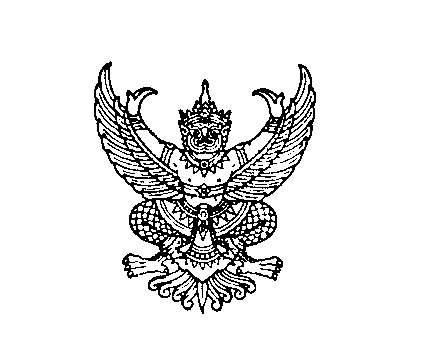 					  หนังสือมอบอำนาจ						   (วัน  เดือน  ปี)(ข้อความ) หนังสือฉบับนี้ให้ไว้เพื่อมอบอำนาจ (ระบุชื่อบุคคล นิติบุคคลหรือหน่วยงานที่จะให้การรับมอบอำนาจพร้อมทั้งลงตำแหน่งและสังกัด หรือที่ตั้ง แล้วต่อด้วยข้อความที่มอบอำนาจ).............................................................................................................................................................................................................................................................................................................................................................................................................................................................................................................................................................................................................................................................................................................................................………………………………………………………………………………………………………………………………………………………….ลงชื่อ ………………………………………… ผู้มอบอำนาจ      ลงชื่อ ………………………………………… ผู้รับมอบอำนาจ
   (                                           )		      (                                           )ลงชื่อ ………………………………………… พยาน               ลงชื่อ ………………………………………… พยาน
   (                                           )		      (                                           )